Załącznik nr 2 do zapytania ofertowego SOW.6122.1.2021tab. 1 Wyniki inwentaryzacji Barszczu Sosnowskiego na terenie Gminy Jelcz-Laskowice w 2020 r. Stanowiska powtarzają się corocznie.Poniżej przedstawiono większe skupiska Barszczu Sosnowskiego na terenie Gminy 
Jelcz-Laskowice. Pozostałe przypadki to pojedyncze okazy.Działka 19, obręb Laskowice, własność prywatnaDziałka 20, obręb Laskowice, teren Gminy Jelcz-LaskowiceDziałka 21/5, obręb Laskowice, teren Gminy Jelcz-LaskowiceDziałka 21/96, obręb Laskowice, teren Gminy Jelcz-LaskowiceDziałka 21/97, obręb Laskowice, teren Gminy Jelcz-LaskowiceDziałka 21/111, obręb Laskowice, teren Gminy Jelcz-LaskowiceDziałka 21/11, obręb Laskowice, teren Gminy Jelcz-LaskowiceDziałka 21/112, obręb Laskowice, teren Gminy Jelcz-LaskowiceDziałka 21/3, obręb Laskowice, teren Gminy Jelcz-LaskowiceCiąg pojedynczych oraz dużych skupisk okazów wzdłuż ulicy (przedłużenie Jaskółczej w stronę Nowego Dworu). Łącznie ok. 0.3 ha.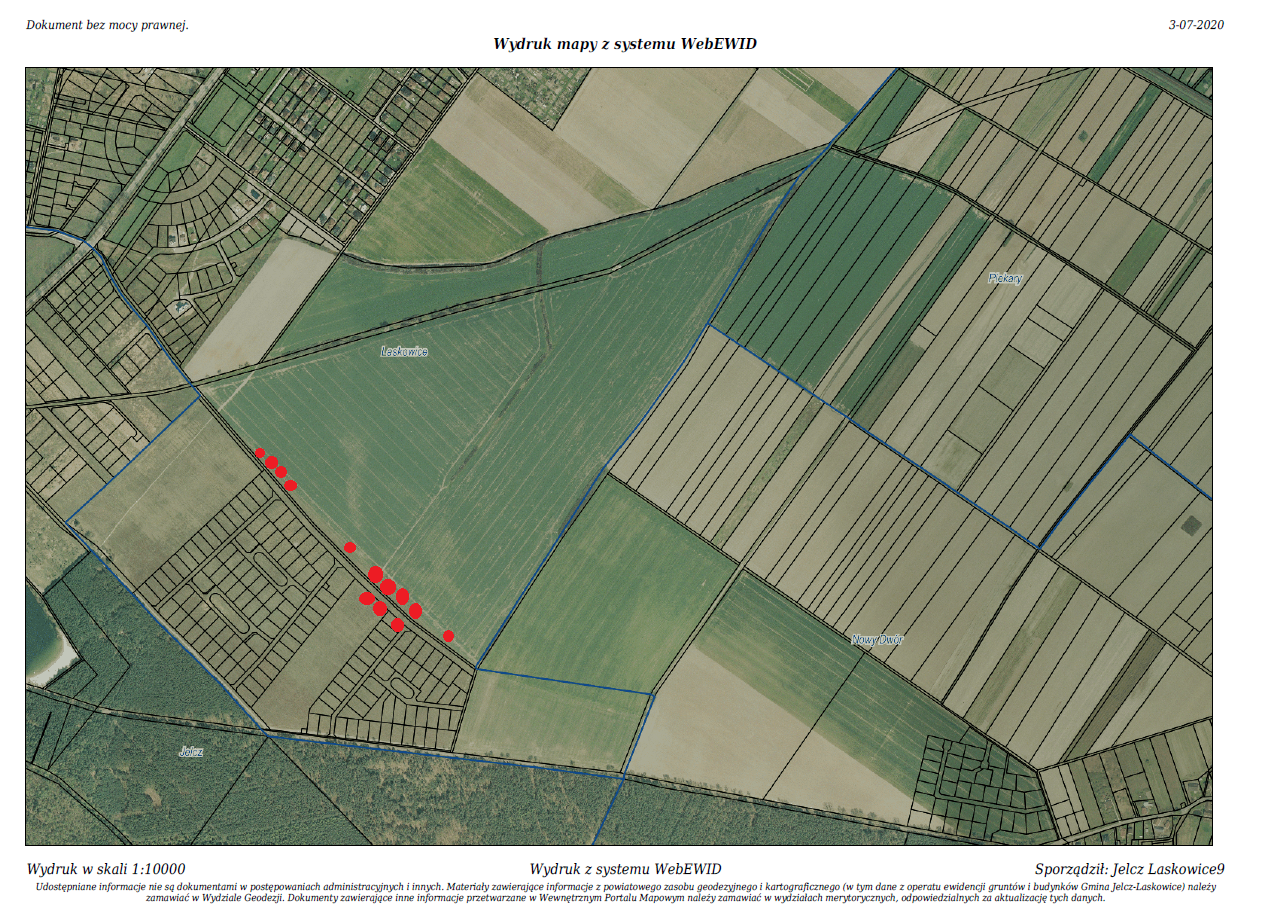 Działka 47/3, obręb Nowy Dwór, własność prywatnaDziałka 370, obręb Nowy Dwór, Powiatowy Zarząd Drogowy w OławieDziałka 438/43, obręb Nowy Dwór, Państwowe Gospodarstwo Leśne OławaZlokalizowano większe ilości, o powierzchni ok. 0.2 ha.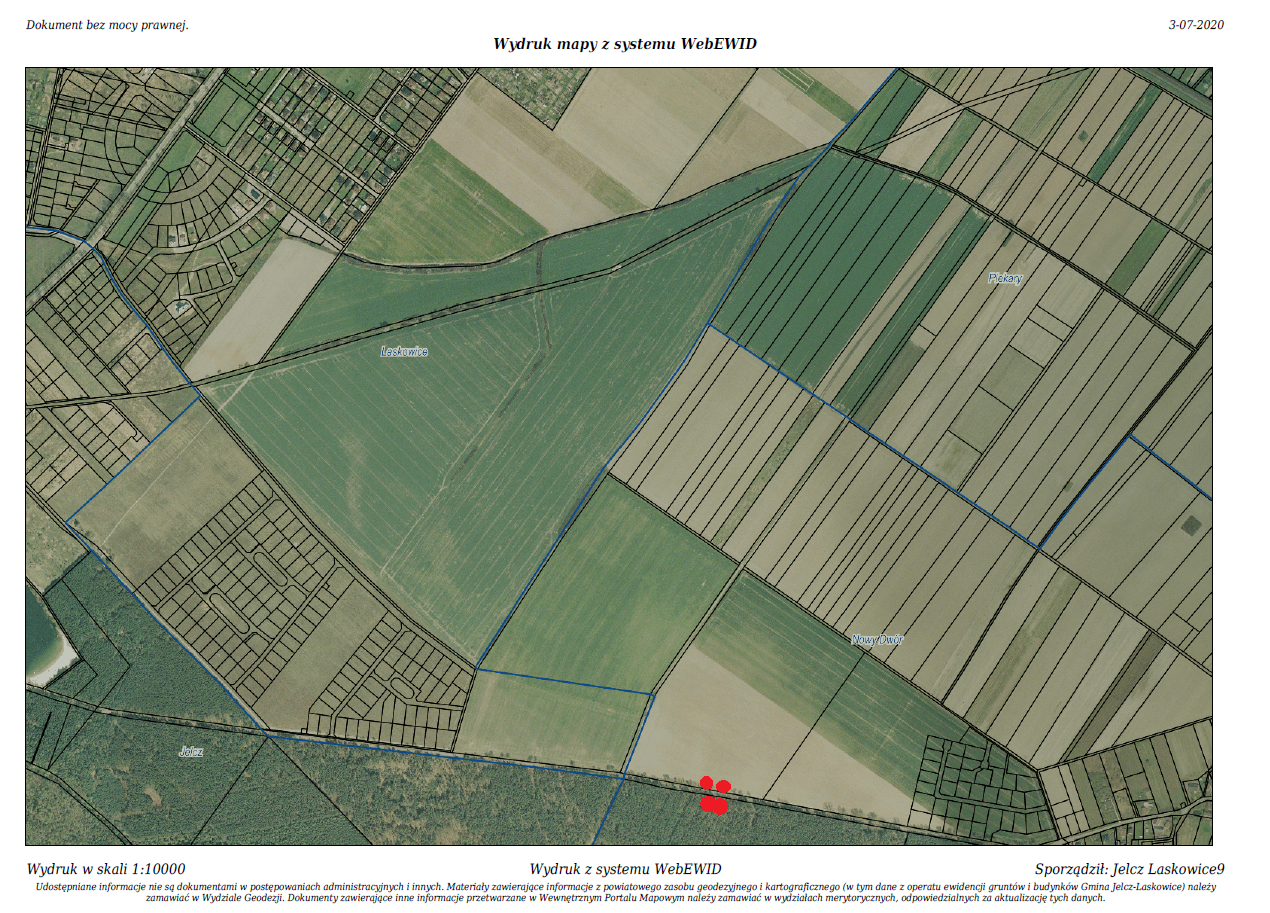 Działka 440, obręb Nowy Dwór, własność Gminy Jelcz-LaskowiceZlokalizowano bardzo duże skupisko, o powierzchni ok. 0.5 ha.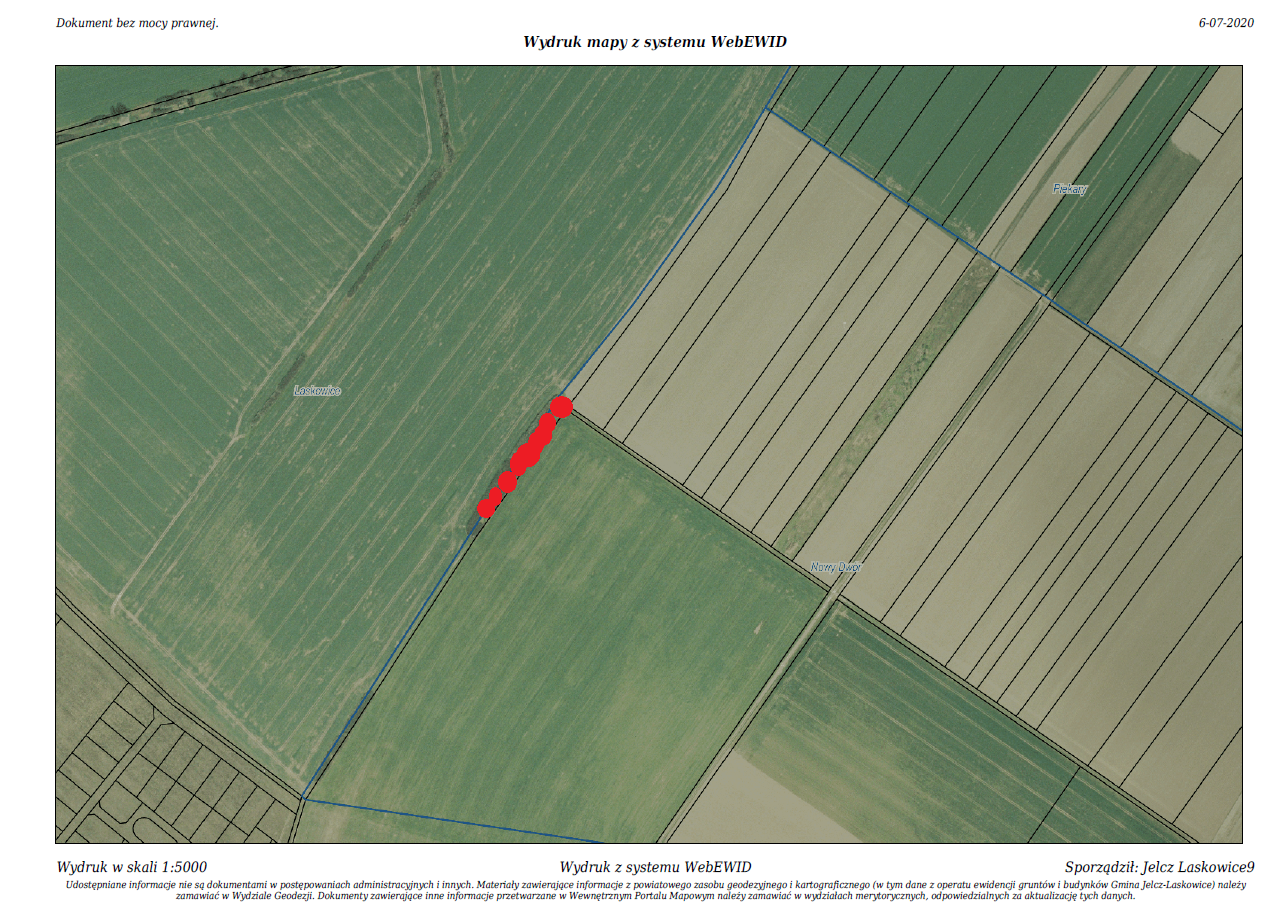 Działka 18, Laskowice, własność Gminy Jelcz-LaskowiceDziałka 17/4, Laskowice, własność prywatnaZlokalizowano większe skupisko, o powierzchni ok. 0.5 ha.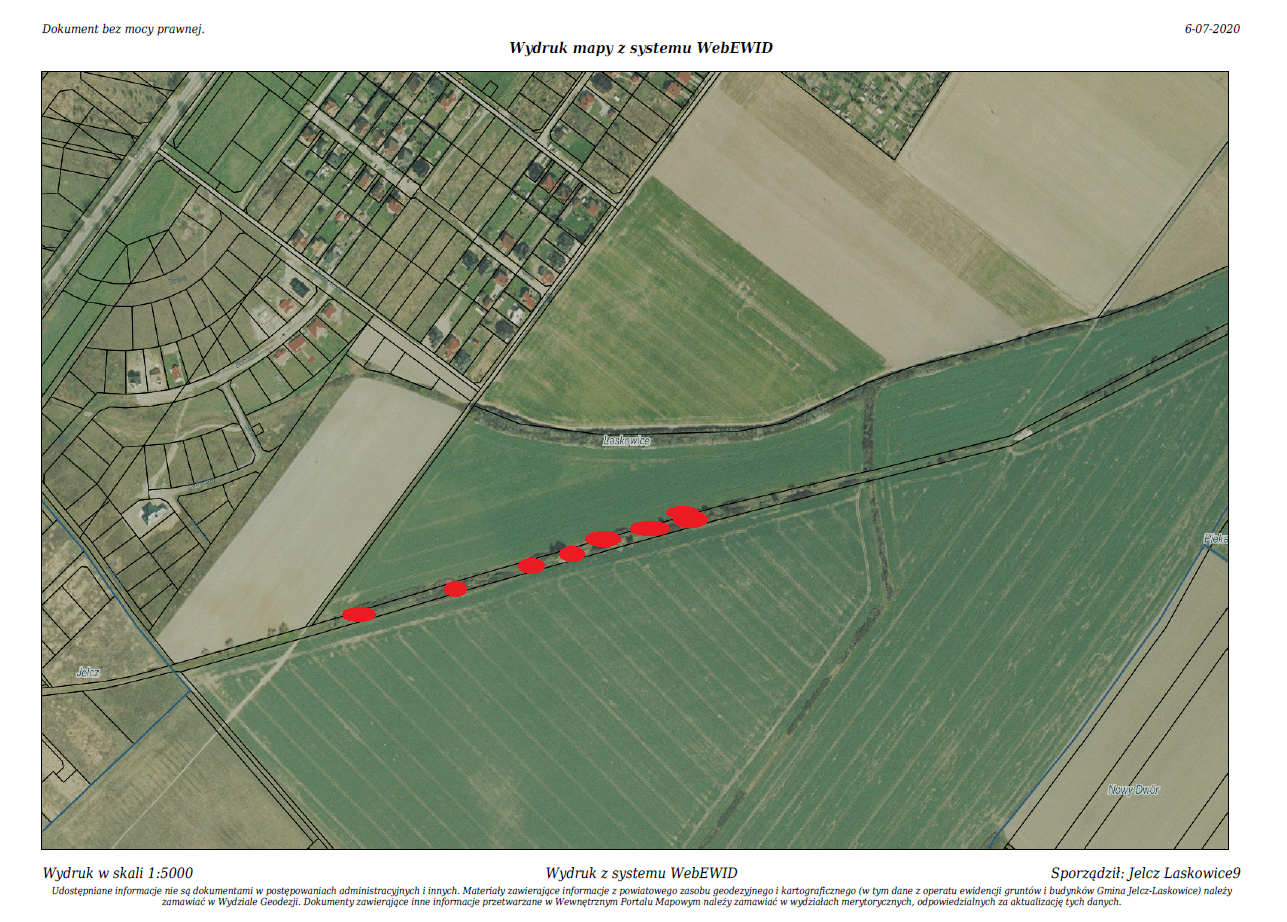 Działka 108/4, obręb Nowy Dwór, własność prywatnaDziałka 405, obręb Nowy Dwór, własność Gminy Jelcz-LaskowiceDziałka 404/2, obręb Nowy Dwór, własność Gminy Jelcz-LaskowiceDziałka 108/5, obręb Nowy Dwór, własność ZGKZlokalizowano większe skupisko, o powierzchni ok. 0.7 ha.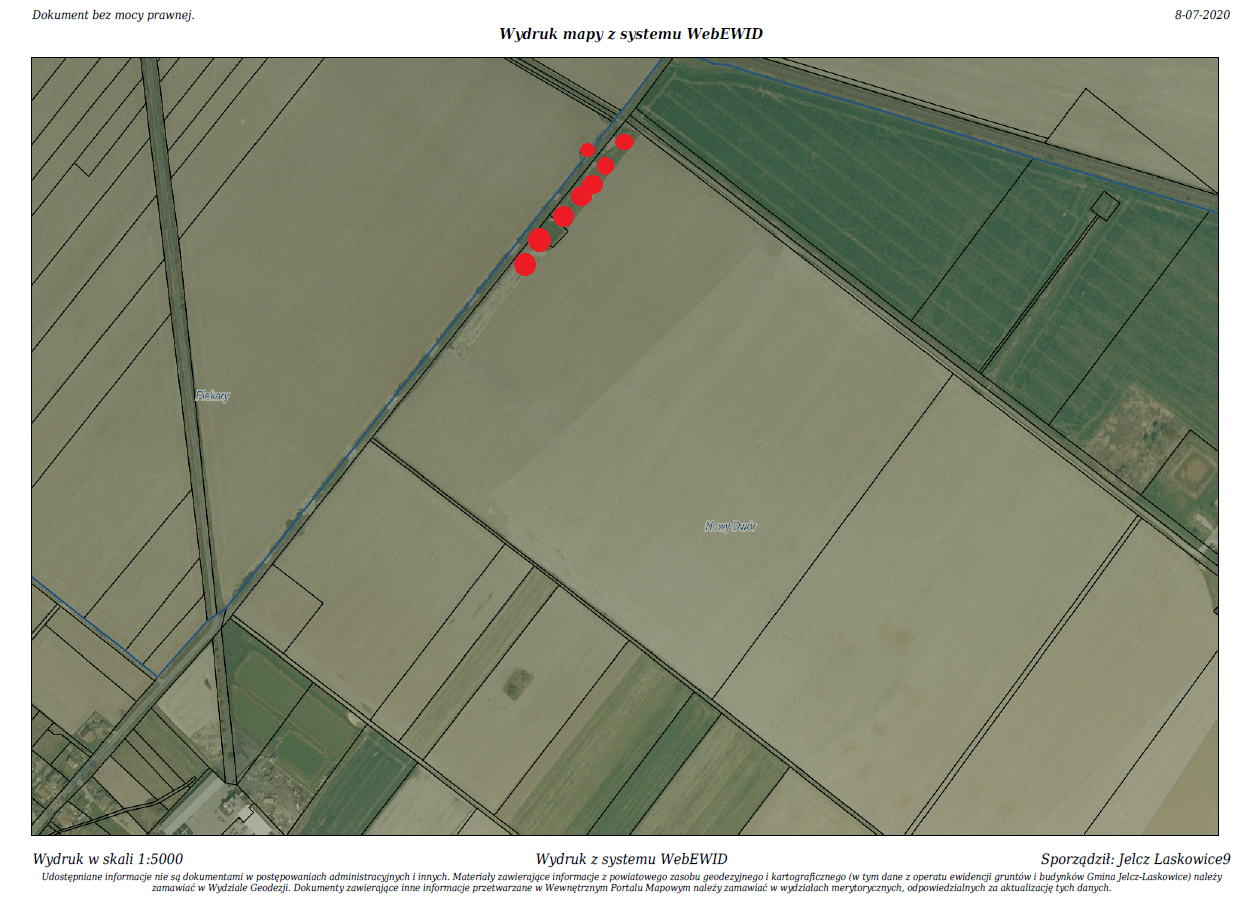 Inwentaryzacja Barszczu Sosnowskiego na terenie Gminy Jelcz-LaskowiceInwentaryzacja Barszczu Sosnowskiego na terenie Gminy Jelcz-LaskowiceInwentaryzacja Barszczu Sosnowskiego na terenie Gminy Jelcz-LaskowiceInwentaryzacja Barszczu Sosnowskiego na terenie Gminy Jelcz-LaskowiceInwentaryzacja Barszczu Sosnowskiego na terenie Gminy Jelcz-LaskowiceL.p.Obręb geodezyjnyNr działkiPowierzchnia [ha]Właściciel nieruchomości1.Jelcz13/2930,001firma ,,Mentor"2.Laskowice16/10,0005firma ,,Dyka"3.Laskowice6/20,0005Gmina Jelcz-Laskowice4.Jelcz13/10,0005Gmina Jelcz-Laskowice5.Jelcz140,0005własność prywatna6.Laskowice6/240,0005Skarb Państwa7.Laskowice6/230,0005Skarb Państwa8.Laskowice6/300,0005Skarb Państwa9.Laskowice7/180,003Skarb Państwa10.Laskowice6/290,0005Skarb Państwa11.Laskowice6/310,002Skarb Państwa12.Laskowice190,3własność prywatna13.Laskowice200,3Gmina Jelcz-Laskowice14.Laskowice21/50,3Skarb Państwa/Gmina Jelcz-Laskowice15.Laskowice21/960,3Skarb Państwa/Gmina Jelcz-Laskowice16.Laskowice21/970,3Skarb Państwa/Gmina Jelcz-Laskowice17.Laskowice21/1110,3Skarb Państwa/Gmina Jelcz-Laskowice18.Laskowice21/110,3Skarb Państwa/Gmina Jelcz-Laskowice19.Laskowice21/1120,3Skarb Państwa/Gmina Jelcz-Laskowice20.Laskowice21/30,3Skarb Państwa/Gmina Jelcz-Laskowice21.Nowy Dwór47/30,2własność prywatna22.Nowy Dwór3700,2Powiat oławski23.Nowy Dwór438/430,2Skarb Państwa24.Nowy Dwór321/10,0005własność prywatna25.Nowy Dwór322/30,0005własność prywatna26.Nowy Dwór4400,5Gmina Jelcz-Laskowice27.Laskowice180,5Gmina Jelcz-Laskowice28.Laskowice17/40,5własność prywatna29.Nowy Dwór108/40,7własność prywatna30.Nowy Dwór4050,7Gmina Jelcz-Laskowice31.Nowy Dwór404/20,7Gmina Jelcz-Laskowice32.Nowy Dwór108/50,7ZGKSUMASUMASUMA2,3